CALCIO A CINQUESOMMARIOSOMMARIO	1COMUNICAZIONI DELLA F.I.G.C.	1COMUNICAZIONI DELLA L.N.D.	1COMUNICAZIONI DEL COMITATO REGIONALE MARCHE	1NOTIZIE SU ATTIVITÀ AGONISTICA	5DELIBERE DELLA CORTE SPORTIVA DI APPELLO TERRITORIALE	8ERRATA CORRIGE	9COMUNICAZIONI DELLA F.I.G.C.COMUNICAZIONI DELLA L.N.D.C.U. N. 290 DEL 22.05.2018 L.N.D. Si pubblica, in allegato, il C.U. n. 45 della FIGC, inerente le modifiche agli artt. 1, 55, 56 e 57 del Regolamento del Settore Tecnico.CIRCOLARE N. 69 DEL 25.05.2018 L.N.D.Si pubblica, in allegato, la Circolare n. 69 del 25.05.2018 della L.N.D. contenente la comunicazione dell’Ufficio Organismi Sportivi del CONI in ordine all’implementazione dell’applicativo del Registro 2.0.COMUNICAZIONI DEL COMITATO REGIONALE MARCHEPer tutte le comunicazioni con la Segreteria del Calcio a Cinque - richieste di variazione gara comprese - è attiva la casella e-mail c5marche@lnd.it; si raccomandano le Società di utilizzare la casella e-mail comunicata all'atto dell'iscrizione per ogni tipo di comunicazione verso il Comitato Regionale Marche. PRONTO AIA CALCIO A CINQUE334 3038327RIUNIONE SOCIETA' DI CALCIO A CINQUEAllo scopo di valutare tutte le problematiche del Calcio a Cinque Marche e programmare la prossima stagione sportiva, è indetta per MERCOLEDI' 6 GIUGNO 2018 alle ore 17:45 (puntuali) presso la Sala Conferenze del Comitato Regionale Marche di Ancona (Via Schiavoni, snc) la Riunione di tutte le Società di Calcio a Cinque che partecipano ai Campionati Regionali e Provinciali.SUPERCOPPECome riportato nel Comunicato Ufficiale n° 2 del 24/07/2018: "al fine di evitare il disputarsi di partite tra squadre di Divisioni/Comitati diversi, nonché in ambito giovanile tra calciatori non più rispondenti all'età prevista dalle rispettive categorie, tutte le Supercoppe Maschili, Femminili, Juniores, Allievi e Giovanissimi saranno disputate in sede unica al termine della stagione sportiva".Le Supercoppe si disputeranno ad ANCONA in Piazza Pertini all'interno del "Torneo Città di Ancona" con il seguente calendario:VENERDI' 15 GIUGNO 2018	ore 20:00		SUPERCOPPA SERIE C MASCHILE				ANKON NOVA MARMI - POL.CAGLI SPORT ASSOCIATI DOMENICA 17 GIUGNO 2018	ore 20:00		SUPERCOPPA GIOVANISSIMI				AMICI DEL CENTROSOCIO SP. - VIRTUS TEAM SOC.COOP.	ore 22:20		SUPERCOPPA SERIE C FEMMINILE				ETA BETA FOOTBALL - SPORTING GROTTAMMARELUNEDI' 18 GIUGNO 2018	ore 20:00		SUPERCOPPA ALLIEVI				PESAROFANO CALCIO A5 - C.U.S. ANCONA	ore 22:20		SUPERCOPPA SERIE D MASCHILE				CERRETO D'ESI C5 A.S.D. - MONTALTO DI CUCCURANO CA5MARTEDI' 19 GIUGNO 2018	ore 20:00		SUPERCOPPA JUNIORES				CALCIO A 5 CORINALDO - CSI STELLA A.S.D.MERCOLEDI' 20 GIUGNO 2018	ore 20:00		SUPERCOPPA UNDER 21				CASTELBELLINO CALCIO A 5 - OSTRENSETROFEO UMBRO - MARCHIGIANO FEMMINILE JUNIORESIl Trofeo Umbro-Marchigiano riservato alla Categoria Juniores Femminile si disputerà ad ANCONA in Piazza Pertini all'interno del "Torneo Città di Ancona" come di seguito riportato:GIOVEDI' 14 GIUGNO 2018, ore 20:00FEMMINILE DORICA TORRETTE - TERNANA CALCIO FEMMINILEPLAY-OFF ASSEGNAZIONE 4 POSTI PER CAMPIONATO SERIE B 2018/2019Stralcio Comunicato Ufficiale n° 959 del 29/05/2018 Divisione Calcio a Cinque.RISULTATI GARE TRIANGOLARI 3^ GIORNATAFUTSAL ASKL - ROTAL FUTSAL ROVERETO 4-2...omissis...Stralcio Comunicato Ufficiale n° 960 del 30/05/2018 Divisione Calcio a Cinque....omissis...La Società A.S.D. FUTSAL ASKL si è qualificata al Secondo Turno che si disputerà rispettivamente il 02 Giugno (Andata) ed il 09 Giugno 2018 (Ritorno)....omissis...Stralcio Comunicato Ufficiale n° 961 del 30/05/2018 Divisione Calcio a Cinque.SECONDO TURNO - ACCOPPIAMENTIGARA 11A	A.S.D. FUTSAL ASKL - A.S.D. SEDICO CALCIO A 5	Palestra Comunale Monticelli, ASCOLI PICENO		02/06/2018, ore 16:301R	A.S.D. SEDICO CALCIO A 5 - A.S.D. FUTSAL ASKL	PalaRicolt, SEDICO (BL)					09/06/2018, ore 16:30...omissis...SPAREGGI SECONDE CLASSIFICATE CAMPIONATI REGIONALI FEMMINILIStralcio Comunicato Ufficiale n° 955 del 29/05/2018 Divisione Calcio a Cinque.RISULTATI GARE ACCOPPIAMENTI RITORNO...omissis...MEDESANESE - C.U.S. MACERATA CALCIO A5 2-2...omissis...FASE NAZIONALE CAMPIONATO JUNIORES MASCHILEStralcio Comunicato Ufficiale n° 947 del 24/05/2018 Divisione Calcio a Cinque.RISULTATI GARE ACCOPPIAMENTI ANDATACALCIO A 5 CORINALDO - MINERVA C5 0-1...omissis...Stralcio Comunicato Ufficiale n° 958 del 29/05/2018 Divisione Calcio a Cinque.RISULTATI GARE ACCOPPIAMENTI RITORNOMINVERVA C5 - CALCIO A 5 CORINALDO 1-3...omissis...Stralcio Comunicato Ufficiale n° 962 del 30/05/2018 Divisione Calcio a Cinque....omissis...Si qualificano alla Final Eight le seguenti Società:...omissis...CALCIO A 5 CORINALDO (Accoppiamento "C")...omissis...Stralcio Comunicato Ufficiale n° 963 del 30/05/2018 Divisione Calcio a Cinque.FINAL EIGHT SEDE UNICA...omissis...LOCALITA'			CHIUSI SCALO (SI)...omissis...DATE DI SVOLGIMENTO	01 - 02 - 03 giugno 2018...omissis...PROGRAMMA GAREQUARTI DI FINALEVENERDI' 01 GIUGNO 2018...omissis...Gara 1		A.S.D. VIRTUS ROMANINA CALCIO A 5 - A.S.D. CALCIO A 5 CORINALDO...omissis...FASE NAZIONALE CAMPIONATO JUNIORES FEMMINILEStralcio Comunicato Ufficiale n° 953 del 29/05/2018 Divisione Calcio a Cinque.RISULTATI GARE TRIANGOLARI 3^ GIORNATA...omissis...FEMMINILE DORICA TORRETTE - TERNANA CALCIO FEMMINILE 0-3riposa: DUE VILLE CALCIO ASD...omissis...NOTIZIE SU ATTIVITÀ AGONISTICATITOLO REG. CALCIO 5 SERIE "D"RISULTATIRISULTATI UFFICIALI GARE DEL 25/05/2018Si trascrivono qui di seguito i risultati ufficiali delle gare disputateIl CERRETO D'ESI C5 A.S.D.  si è aggiudicato il Titolo Regionale di Calcio a Cinque Serie D.GIUDICE SPORTIVOIl Giudice Sportivo, Avv. Claudio Romagnoli, nella seduta del 30/05/2018, ha adottato le decisioni che di seguito integralmente si riportano:GARE DEL 25/ 5/2018 PROVVEDIMENTI DISCIPLINARI In base alle risultanze degli atti ufficiali sono state deliberate le seguenti sanzioni disciplinari. A CARICO CALCIATORI NON ESPULSI DAL CAMPO AMMONIZIONE I infr DIFFIDA 							F.to IL GIUDICE SPORTIVO 						   	         Claudio RomagnoliTORNEO JUNIORES C5 PRIMAVERARISULTATIRISULTATI UFFICIALI GARE DEL 26/05/2018Si trascrivono qui di seguito i risultati ufficiali delle gare disputateL'ATL URBINO C5 1999 si è aggiudicato il Torneo Primaverile Calcio a Cinque Juniores.GIUDICE SPORTIVOIl Giudice Sportivo, Avv. Claudio Romagnoli, nella seduta del 30/05/2018, ha adottato le decisioni che di seguito integralmente si riportano:GARE DEL 26/ 5/2018 PROVVEDIMENTI DISCIPLINARI In base alle risultanze degli atti ufficiali sono state deliberate le seguenti sanzioni disciplinari. A CARICO DIRIGENTI INIBIZIONE A SVOLGERE OGNI ATTIVITA' FINO AL 6/ 6/2018 Per proteste nei confronti dell'arbitro. Allontanato A CARICO CALCIATORI ESPULSI DAL CAMPO SQUALIFICA PER UNA GARA/E EFFETTIVA/E A CARICO CALCIATORI NON ESPULSI DAL CAMPO SQUALIFICA PER UNA GARA PER RECIDIVA IN AMMONIZIONE (II INFR) AMMONIZIONE I infr DIFFIDA 							F.to IL GIUDICE SPORTIVO 						   	         Claudio RomagnoliTORNEO ALLIEVI C5 PRIMAVERARISULTATIRISULTATI UFFICIALI GARE DEL 27/05/2018Si trascrivono qui di seguito i risultati ufficiali delle gare disputateLa VIRTUS TEAM SOC.COOP. si è aggiudicata il Torneo Primaverile Calcio a Cinque Allievi.GIUDICE SPORTIVOIl Giudice Sportivo, Avv. Claudio Romagnoli, nella seduta del 30/05/2018, ha adottato le decisioni che di seguito integralmente si riportano:GARE DEL 27/ 5/2018 PROVVEDIMENTI DISCIPLINARI In base alle risultanze degli atti ufficiali sono state deliberate le seguenti sanzioni disciplinari. A CARICO DIRIGENTI AMMONIZIONE E DIFFIDA Per intervento inopportuno. Allontanato 							F.to IL GIUDICE SPORTIVO 						   	         Claudio RomagnoliTORNEO PRIMAV. GIOVANISSIMI C5RISULTATIRISULTATI UFFICIALI GARE DEL 27/05/2018Si trascrivono qui di seguito i risultati ufficiali delle gare disputateIl REAL S.COSTANZO CALCIO 5 si è aggiudicato il Torneo Primaverile Calcio a Cinque Giovanissimi.GIUDICE SPORTIVOIl Giudice Sportivo, Avv. Claudio Romagnoli, nella seduta del 30/05/2018, ha adottato le decisioni che di seguito integralmente si riportano:GARE DEL 27/ 5/2018 PROVVEDIMENTI DISCIPLINARI In base alle risultanze degli atti ufficiali sono state deliberate le seguenti sanzioni disciplinari. A CARICO DI MASSAGGIATORI AMMONIZIONE CON DIFFIDA Per intervento inopportuno. Allontanato A CARICO CALCIATORI NON ESPULSI DAL CAMPO AMMONIZIONE I infr DIFFIDA 							F.to IL GIUDICE SPORTIVO 						   	         Claudio RomagnoliTORNEO PRIMAVERA C5 FEMMINILERISULTATIRISULTATI UFFICIALI GARE DEL 26/05/2018Si trascrivono qui di seguito i risultati ufficiali delle gare disputateL'HELVIA RECINA FUTSAL RECA si è aggiudicata il Torneo Primaverile Calcio a Cinque Femminile.GIUDICE SPORTIVOIl Giudice Sportivo, Avv. Claudio Romagnoli, nella seduta del 30/05/2018, ha adottato le decisioni che di seguito integralmente si riportano:GARE DEL 26/ 5/2018 PROVVEDIMENTI DISCIPLINARI In base alle risultanze degli atti ufficiali sono state deliberate le seguenti sanzioni disciplinari. A CARICO CALCIATORI NON ESPULSI DAL CAMPO AMMONIZIONE III infr DIFFIDA AMMONIZIONE I infr DIFFIDA 							F.to IL GIUDICE SPORTIVO 						   	         Claudio RomagnoliDELIBERE DELLA CORTE SPORTIVA DI APPELLO TERRITORIALEERRATA CORRIGELe ammende irrogate con il presente comunicato dovranno pervenire a questo Comitato entro e non oltre il 11/06/2018.Pubblicato in Ancona ed affisso all’albo del C.R. M. il 30/05/2018.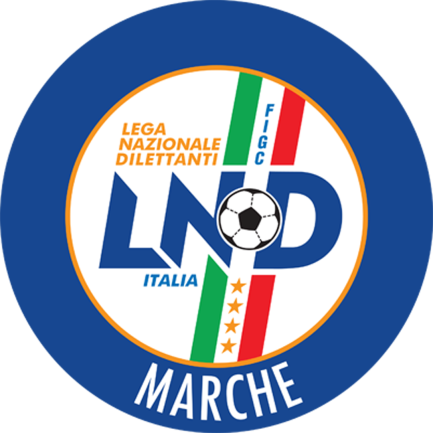 Federazione Italiana Giuoco CalcioLega Nazionale DilettantiCOMITATO REGIONALE MARCHEVia Schiavoni, snc - 60131 ANCONACENTRALINO: 071 285601 - FAX: 071 28560403sito internet: marche.lnd.ite-mail: c5marche@lnd.itpec: marche@pec.figcmarche.itStagione Sportiva 2017/2018Comunicato Ufficiale N° 126 del 30/05/2018Stagione Sportiva 2017/2018Comunicato Ufficiale N° 126 del 30/05/2018LENTINELLO SEBASTIANO(360 SPORT S.S.D. AR.L.) SERRANI LUCA(ACLI MANTOVANI CALCIO A 5) LUCCHETTI MATHIAS(ACLI MANTOVANI CALCIO A 5) PALMA ANDREA(ATL URBINO C5 1999) CAMILLUCCI LUCA(ACLI MANTOVANI CALCIO A 5) TITTARELLI ANDREA(JESI CALCIO A 5) PAPARELLO DIEGO(ACLI AUDAX MONTECOSARO C5) VENDITTI ANTONIO(ACLI AUDAX MONTECOSARO C5) VESPRINI ALEX(REAL S.COSTANZO CALCIO 5) URBISAGLIA FEDERICA(HELVIA RECINA FUTSAL RECA) COSTANTINI ARIANNA(CITTA DI FALCONARA) PIGNOCCHI LETIZIA(HELVIA RECINA FUTSAL RECA)   Il Responsabile Regionale Calcio a Cinque(Marco Capretti)Il Presidente(Paolo Cellini)